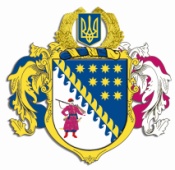 ДНІПРОПЕТРОВСЬКА ОБЛАСНА РАДАVIІ СКЛИКАННЯПостійна комісія обласної ради з питань соціально-економічного розвитку області, бюджету та фінансівпр. Олександра Поля, 2, м. Дніпро, 49004П Р О Т О К О Л   № 52засідання постійної комісії обласної ради„12” грудня 2017 року15.00 годинУсього членів комісії:		 13 чол.Присутні:                   		 9  чол.Відсутні:                     		 4 чол.Присутні члени комісії: Ніконоров А.В., Саганович Д.В., Жадан Є.В., Ульяхіна А.М, Орлов С.О., Войтов Г.О, Петросянц М.М., Плахотник О.О. (телеконференція), Ангурець О.В.Відсутні члени комісії: Мартиненко Є.А., Удод Є.Г., Шамрицька Н.А., Мазан Ю.В.У роботі комісії взяли участь: Петровська Л.С. – заступник директора департаменту фінансів ОДА, Коломоєць А.В. – директор департаменту житлово-комунального господарства та будівництва ОДА, Литвиненко Н.В. – заступник директора департаменту освіти і науки ОДА, Демура А.Л. – заступник директора департаменту освіти і науки ОДА, Горовець С.М. – заступник начальника управління капітального будівництва ОДА, Богданов І.В. – начальник управління містобудування та архітектури ОДА, Беспаленкова Н.М. – начальник управління бухгалтерського обліку та фінансів управління бухгалтерського обліку, фінансів та господарської діяльності виконавчого апарату облради, Богуславська І.О. – заступник начальника управління – начальник відділу бюджету та фінансів управління економіки, бюджету та фінансів виконавчого апарату облради, Семикіна О.С. – начальник відділу капітальних вкладень управління економіки, бюджету та фінансів виконавчого апарату облради.Головував: Ніконоров А.В.Порядок денний засідання постійної комісії:Про розгляд проекту розпорядження голови обласної ради „Про внесення змін до рішення обласної ради від 02 грудня 2016 року № 116-7/VІІ „Про обласний бюджет на 2017 рік”.Різне.СЛУХАЛИ: 1. Про розгляд проекту розпорядження голови обласної ради „Про внесення змін до рішення обласної ради від 02 грудня 2016 року № 116-7/VІІ „Про обласний бюджет на 2017 рік”.Інформація: Петровської Л.С. – заступника директора департаменту фінансів стосовно внесення змін до рішення обласної ради від 02 грудня 2016 року № 116-7/VІІ „Про обласний бюджет на 2017 рік”. Виступили: Ніконоров А.В., Саганович Д.В., Жадан Є.В., Ульяхіна А.М, Войтов Г.О, Ангурець О.В.ВИРІШИЛИ: 1. Погодити запропонований облдержадміністрацією проект розпорядження голови обласної ради „Про внесення змін до рішення обласної ради від 02 грудня 2016 року № 116-7/VІІ „Про обласний бюджет на 2017 рік” (лист облдержадміністрації від 11.12.2017 № 14-4804/0/2-17 додається на 11 арк., пояснювальна записка департаменту фінансів облдержадміністрації від 11.12.2017 № 2111/0/17-17 додається на 02 арк.). 2. Внести такі зміни до поданого проекту розпорядження голови обласної ради „Про внесення змін до рішення обласної ради від 02 грудня 2016 року № 116-7/VІІ „Про обласний бюджет на 2017 рік”:за пропозицією головного розпорядника коштів – управління капітального будівництва ОДА перерозподілити кошти, зменшивши бюджетні призначення на суму 100,272 тис. грн за об’єктом "Коригування проекту "Реконструкція м΄якої покрівлі під шатровий дах з утепленням фасадів головного корпусу КЗ "Дитячий санаторій №1" ДОР" під "Реконструкція з утепленням фасаду головного корпусу КЗ "Дитячий санаторій №1" ДОР" по вул. Тополина, 41, м. Дніпро (у т.ч. ПКД)", одночасно збільшивши за об’єктом "Реконструкція будівлі комунального закладу охорони здоров’я Дніпродзержинської міської ради “Центр первинної медико-санітарної допомоги № 3” за адресою: вул. Республіканська, 31 під міський центр з профілактики та боротьби зі СНІДом ( у т.ч. ПКД) " та уточнити назви об’єктів будівництва;за пропозицією головного розпорядника коштів – департаменту соціального захисту населення ОДА збільшити за рахунок субвенції з державного бюджету на виплату грошової компенсації за належні для отримання жилі приміщення для сімей загиблих осіб, визначених абзацами 5 - 8 пункту 1 статті 10, а також для осіб з інвалідністю I - II групи, визначених пунктами 11 - 14 частини другої статті 7 Закону України „Про статус ветеранів війни, гарантії їх соціального захисту”, та осіб, які втратили функціональні можливості нижніх кінцівок, інвалідність яких настала внаслідок поранення, контузії, каліцтва або захворювання, одержаних під час безпосередньої участі в антитерористичній операції, та потребують поліпшення житлових умов, зазначену субвенцію на 510,4 тис. грн районному бюджету Апостолівського району.3. Рекомендувати голові обласної ради прийняти проект розпорядження голови обласної ради „Про внесення змін до рішення обласної ради від 02 грудня 2016 року № 116-7/VІІ „Про обласний бюджет на 2017 рік” із зазначеними змінами (лист департаменту фінансів облдержадміністрації від 12.12.2017 № 2112/0/17-17 додається на 12 арк., пояснювальна записка департаменту фінансів облдержадміністрації від 12.12.2017 № 2119/0/17-17 додається на 02 арк.). 4. Рекомендувати департаменту фінансів облдержадміністрації надати проект рішення обласної ради „Про внесення змін до рішення обласної ради від 02 грудня 2016 року № 116-7/VІІ „Про обласний бюджет на 2017 рік” з цими змінами на чергову сесію обласної ради для затвердження.5. Доручити департаменту освіти і науки облдержадміністрації опрацювати питання за зверненням депутата обласної ради Войтова Г.О.  щодо придбання шкільних меблів для комунального закладу Верхівцевський НВК „Середня загальноосвітня школа №  1 – дошкільний навчальний заклад” Верхньодніпровської районної ради та на наступному засіданні постійної комісії інформувати її членів стосовно розгляду цього питання.Результати голосування:за 			9проти		-утримались 	-усього 		9СЛУХАЛИ: 2. Різне.Інформація:Виступили: ВИРІШИЛИ: Результати голосування:за 			-   проти		-утримались 	-усього 		-   Голова постійної комісії					А.В. НІКОНОРОВСекретар постійної комісії					Д.В. САГАНОВИЧ